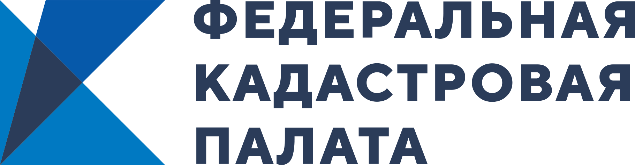 Вебинар на тему«Кадастровый учет части здания или помещения»Филиал ФГБУ «ФКП Росреестра по Хабаровскому краю» приглашает принять участие в вебинаре, который состоится 26.10.2020г.  в 10:00 МСК.Не секрет, что кадастровый учет именно части здания, части помещения остается вне фокуса внимания представителей кадастрового сообщества. Предлагаем исправить эту оплошность и узнать больше об особенностях подготовки XML-схемы технического плана части объекта. Так, несомненный интерес у кадастровых инженеров вызовут следующие данные. Во-первых, информация о структуре XML-схемы. А во-вторых, примеры технических планов из практики Кадастровой палаты по Хабаровскому краю.В ходе вебинара будут рассмотрены вопросы:1. Какие типичные ошибки допускают кадастровые инженеры, оформляя техплан части здания или части помещения?2. Что важно знать о подготовке техплана по причине изменения сведений о части объекта недвижимости?3. В каких случаях сведения об описании части здания, помещения отображается в техплане с помощью характерных точек границ части, а в каких на плане этажа?Имеющиеся вопросы по теме вебинара Вы можете предварительно направить по адресу электронной почты it27@27.kadastr.ru.Для того чтобы принять участие в Вебинаре, необходимо пройти авторизацию по ссылке https://webinar.kadastr.ru/webinars/ready/detail/72.После авторизации при переходе по ссылке  будет «активна» кнопка «Принять участие», при нажатии на которую будет доступна квитанция для оплаты участия в вебинаре.Лектор – заместитель начальника отдела обработки документов и обеспечения учетных действий № 2 Гатаулина Олеся Васильевна.  По     организационным     вопросам     обращайтесь     по    телефону    8 (4212) 34 00 30 доб. 2033 Подгорная Яна Александровна.Продолжительность до 90 мин. Присоединяйтесь – будет интересно!С уважением, Кадастровая палата по Хабаровскому краю